課題八  民國社會的巨變學習目標　　初中中國歷史科虛擬學習旅程教材套課題八以中華民國為設計主題，旨在通過15張360全景圖和一個虛擬實境(VR)展館，讓學生進行課堂或課後研習。完成後，學生將能夠：了解清末民初革命活動相關的歷史人物和事件。知曉各相關史蹟的歷史價值和保育狀況。認識香港在近代中國革命活動中所發揮的作用。欣賞革命志士不畏犧牲、堅持不懈、捨身為國的高尚情操。感受民國時期中西雜糅、新舊並呈的生活文化和藝術文化。配合課程歷史時期：中華民國學習重點：中華民國的建立及面對的困難課題：辛亥革命與民初政局適用年級：中三上學期參考資料文章階段教學流程建議教學資源課前預習提問：「清末洋務運動、百日維新等接連失敗，同學知不知道中國的君主專制制度直到甚麼時候才結束？」教師引導學生作答：辛亥革命成功推翻中國的君主專制制度。教師可以進一步向學生介紹，辛亥革命成功前，許多革命志士已經創立了多個革命組織，策劃多次起義，過程非常艱難。香港亦在其中扮演了重要角色，藉此引入本課題的主題。介紹是次360全景圖虛擬考察的內容和目的：考察將帶領大家走進武漢、廣州、香港三地的近代革命史蹟，更具體地了解清末民初革命運動的過程。上課前派發電子教材使用指南及準備工作紙，讓學生：
(1) 熟悉360全景圖考察操作方法；(2) 完成準備工作紙，初步了解考察點的歷史信息。　可按課程內容、學生興趣等，選擇考察兩個行程或只考察單個行程。 360全景圖考察指南 電子教材使用指南 360考察準備工作紙引入在課堂上，問：「晚清時期，革命義士成立了哪些革命組織？」然後請學生按已完成的準備工作紙，報告答案，初步掌握清末革命運動和辛亥革命相關的基本知識。小結：辛亥革命成功前，革命組織所策劃的活動遭遇多次挫折，即使革命成功後，中國政局也不平穩。參觀幾處相關的史蹟，可以更加深入了解這一動蕩的革命年代。 360考察準備工作紙發展按學生能力，派發相關考察行程的簡易版或進階版360考察工作紙。　可以因應學生興趣和習慣，選擇是否使用虛擬眼鏡作為考察工具。帶領學生進行虛擬考察。考察過程中，學生按「思考點」和「知識站」的提示或補充資料，從相片中找出或推測答案。行程A　洶湧澎湃的革命浪潮提醒學生留意：梳理幾處考察點所反映的歷史事件。認識革命黨人所進行的各項工作。歷史遺跡的保育及展示狀況。讓學生完成360考察工作紙，綜合重温是次考察的重點。行程B　孫中山的香港足跡提醒學生留意：(1) 孫中山在香港所參與的革命活動。(2) 革命志士在這個過程中的努力和付出。(3) 香港在近代中國歷史上所發揮的作用。讓學生完成360考察工作紙，綜合重温是次考察的重點。 360考察工作紙(簡易版)行程A  360考察工作紙(進階版)行程A 360考察工作紙 (簡易版)行程Ｂ 360考察工作紙(進階版)行程Ｂ總結通過提問，引導學生說出從這次考察中，如何看到以下重點：(1) 辛亥革命：革命前期，革命黨人前赴後繼，發起了黃花崗起義等多次運動，付出了巨大的犧牲。武昌起義成為辛亥革命的開端，湖北軍政府在首義成功後近三個月中扮演了中華民國軍政府的角色。革命成功後，中國又陷入軍閥混戰，孫中山為維護革命成果，發起護法運動。(2) 孫中山史蹟徑：孫中山在香港參與成立革命組織、辦報、策劃起義等。孫中山在香港結識了大批同志和革命黨人，他們為了革命各盡其能，甚至付出生命。香港在近代中國革命運動中，扮演了革命基地、策劃地、宣傳重鎮等角色。根據考察行程所見，可引導學生進行總結：在近代革命過程中，以孫中山為代表的無數革命志士成立革命組織，策劃起義運動，以身報國，苦心竭力，頑強堅毅，值得我們敬佩和學習。延伸學習讓學生完成360考察延伸學習工作紙，了解更多輔仁文社相關的歷史知識。介紹VR展覽館「多元薈萃—民國社會文化大觀」，指出民國時期，在外來文化和中國傳統文化互相碰撞下，顯示出中西雜糅、新舊並呈的生活和藝術文化特徵，從中可感受當時社會的面貌及中外文化交流的歷程。鼓勵學生通過自學，在展覽館中按個人興趣參觀各項展品，進行延伸學習，並可以完成相關的工作紙。 360考察延伸學習工作紙VR展覽館_多元薈萃—民國社會文化大觀導覽圖預備工作紙導賞工作紙延伸工作紙燦爛的中國文明_圖說近代_反清革命https://chiculture.org.hk/tc/photo-story?topicid=57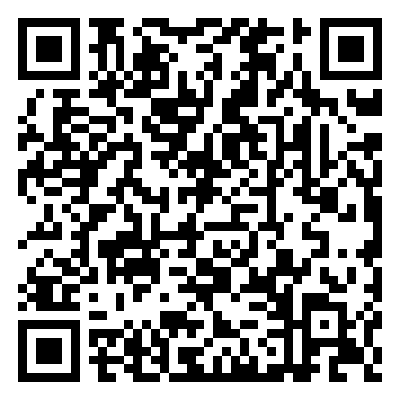 燦爛的中國文明_孫中山與辛亥革命https://chiculture.org.hk/tc/china-five-thousand-years/1914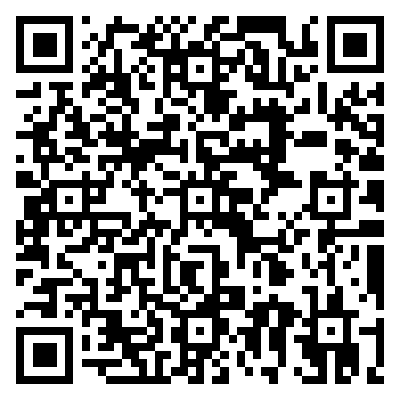 燦爛的中國文明_圖說近代_民國的經濟文化與社會生活https://chiculture.org.hk/tc/photo-story?topicid=3800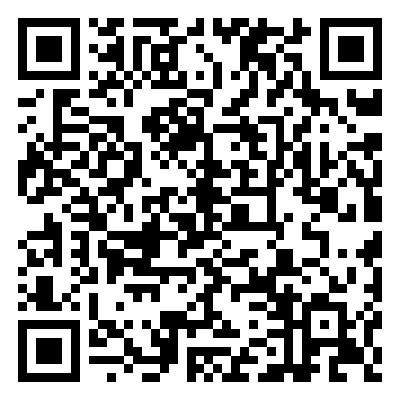 孫中山紀念館https://hk.drsunyatsen.museum/tc/web/sysm/home.html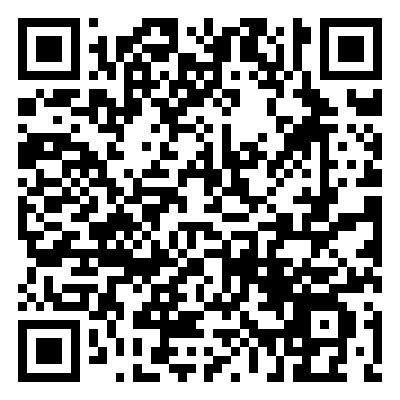 漫遊孫中山史蹟徑https://www.discoverhongkong.com/tc/explore/culture/dr-sun-yat-sen-historical-trail.html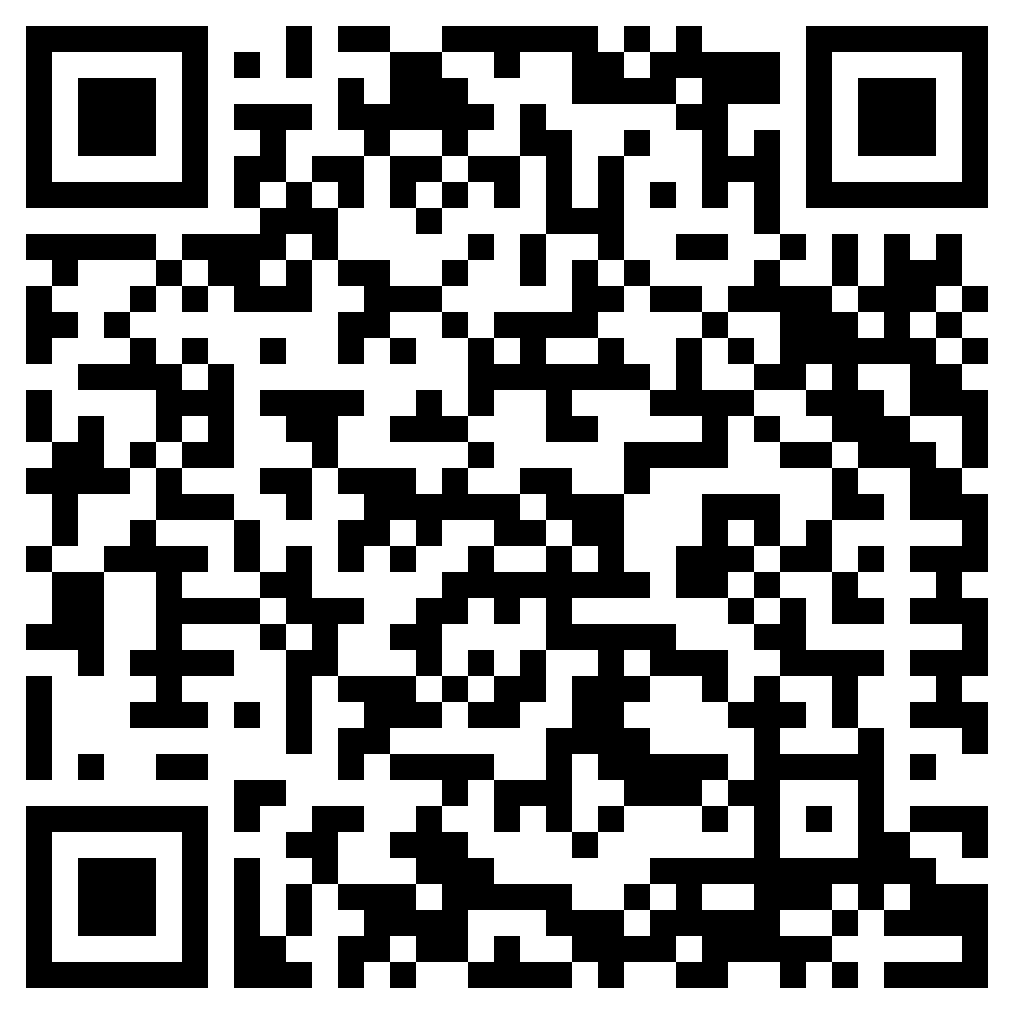 